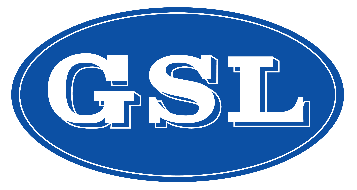 P.O. Box 9783, Yakima, WA 98909Phone (509) 575-8382 | Fax (509) 575-1968AUTORIZACION 2024 LICENCIA DE PESTICIDAS DE USO RESTRINGIDOEstimado Cliente:Como usted sabe, para comprar pesticidas de uso restringido (PUR) WSDA require que nosotros mantengamos expedientes actuales de su licencia. Necesitamos tener su nombre, domicilio y numero de licencia del aplicante de pesticidas. Debemos de tener tambien en el archivo los nombres y domicilio de las personas autorizadas para obtener pesticidas de uso restringido (PUR) bajo el numero del aplicador principal.Si usted no ha renovado su licencia del 2024, no podremos venderle pesticidas de uso restringido. Cada licencia sera verificada en el sitio web de WSDA para el estado actual antes de permitir la compra de pesticida de uso restringido (PUR).Por favor, llene este formulario y envie por correo o por fax (509) 575-1968 a G.S. Long Co., Inc. lo mas pronto possible. Gracias por su cooperacion.Numero de Licencia Certificada	Fecha de Vencimiento	Domicilio de la persona Certificada	Correo Electronico	Nombre del Rancho/Numero deCuenta	Nombre Escrito del Aplicador Privado	Firma del Aplicador PrivadoOtros en mi lugar, las siguientes personas son autorizadas para recoger Pesticidas de Uso Restringido para esta cuenta o rancho.Nombre/Nombres	DomicilioCualquier cambio de numero de licencia o de trabajadores autorizados para firmar por productos en mi ausencia seran reportados por escrito a G.S. Long Co., Inc. Yo por esto certifico que la informacion provista arriba, es correcta de todo mi conocimiento.Firma de persona con Licencia	Fecha